Förskoleklassens mål:Att varje barn får möjlighet att utvecklas i sin egen takt på den nivå som hen befinner sig.Att stödja varje barn i hens sökande efter sina förmågor.Att varje barns självkänsla ska vara så god, att hen känner sig så trygg att barnet kan visa hänsyn gentemot andra och lösa konflikter på ett bra sätt.Att bibehålla och utveckla varje barns naturliga upptäckarglädje och vilja att lära mera.Att stimulera varje barn till en god språkutveckling.Att verksamheten främjar möjlighet till flexibel skolstart.Välkommen till oss på Västerängsskolan!Med den här skriften vill vi ge Er en inblick i vår verksamhet.  Informationen avser i första hand vår verksamhet för elever i skolår F-klass till åk 3.Vill Ni veta mer så svarar vi gärna på frågor. Det bästa sättet att nå oss är via mail.Rektor, Mette Sandh mette.nyboe-sandh@edu.habo.seArbetslagsledare L-laget; F-3: Linda Nahlén DahlstedtArbetslagledare på fritids: Patrik FalkebornVerksamhetens målDen grundläggande verksamheten i skolan styrs av den nationella läroplanen LGR 11 samt Västerängsskolans värdegrund. Vi värderar trygghet, trivsel och lärande högt. Hos oss ska alla känna sig sedda och inkluderade. Alla barn och elever ska kunna lyckas i sitt tillägnande av nutidens och framtidens viktiga kunskaper. Vår målsättning är att ge alla barn och elever kunskaper som rustar dem för livet.TrygghetPå Västerängsskolan ser vi förskoleklass, skola och fritidshem som en samlad verksamhet. Alla medarbetare ansvarar gemensamt för alla barn i skolan. Vi arbetar aktivt med att skapa god stämning och goda relationer. Trygghet, omtanke, hänsyn och glädje är grundläggande begrepp i vår strävan att skapa en bra verksamhet.Läsa och Skriva För att underlätta läs- och skrivinlärningen och för att stimulera barn till en god språkutveckling arbetar vi enligt ”Bornholmsmodellen”. Modellen bygger på att barnen får öva med ljud och ramsor på ett lekfullt, stimulerande och strukturerat sätt. Barnet lär sig alltså att förstå språkets uppbyggnad genom lek. Vi har ett eget skolbibliotek där elever får låna böcker varje vecka. En av pedagogerna på fritidshemmet ansvarar för att hålla biblioteket öppet och beställa nyutkommen litteratur. Biblioteket är väl fungerande och det finns bra böcker för alla åldrar. Idrott och hälsaRedan i förskoleklassen har barnen en lektion/vecka i idrott. De får lära känna våra idrottslärare och träna rörelse samarbete och motorik.MatematikI vår förskoleklass arbetar vi kontinuerligt med matematik redan från start.  Vi arbetar med grundläggande matematiska begrepp och enkel problemlösning. Vi deltar i TRR (den kommungemensamma matematik-satsningen).TraditionerFlera gånger varje läsår samlas vi för gemensamma, åldersintegrerade aktiviteter. Som exempel kan nämnas Arbetslagets dag, Skoljoggen, och månatliga sångsamlingar. Dessa dagar är några av våra verkliga höjdpunkter under året.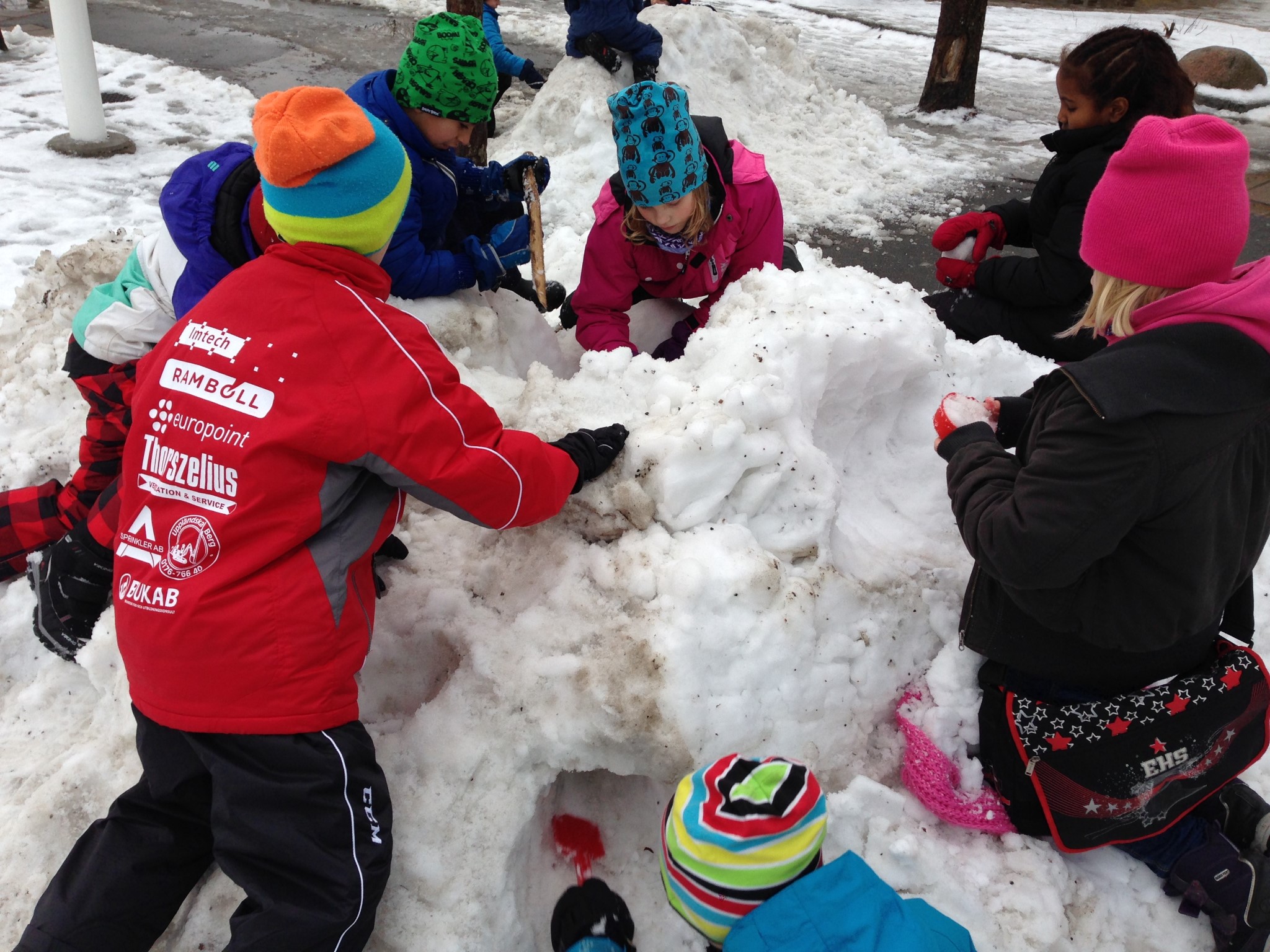 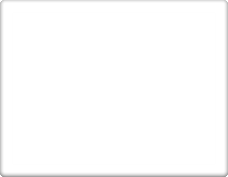 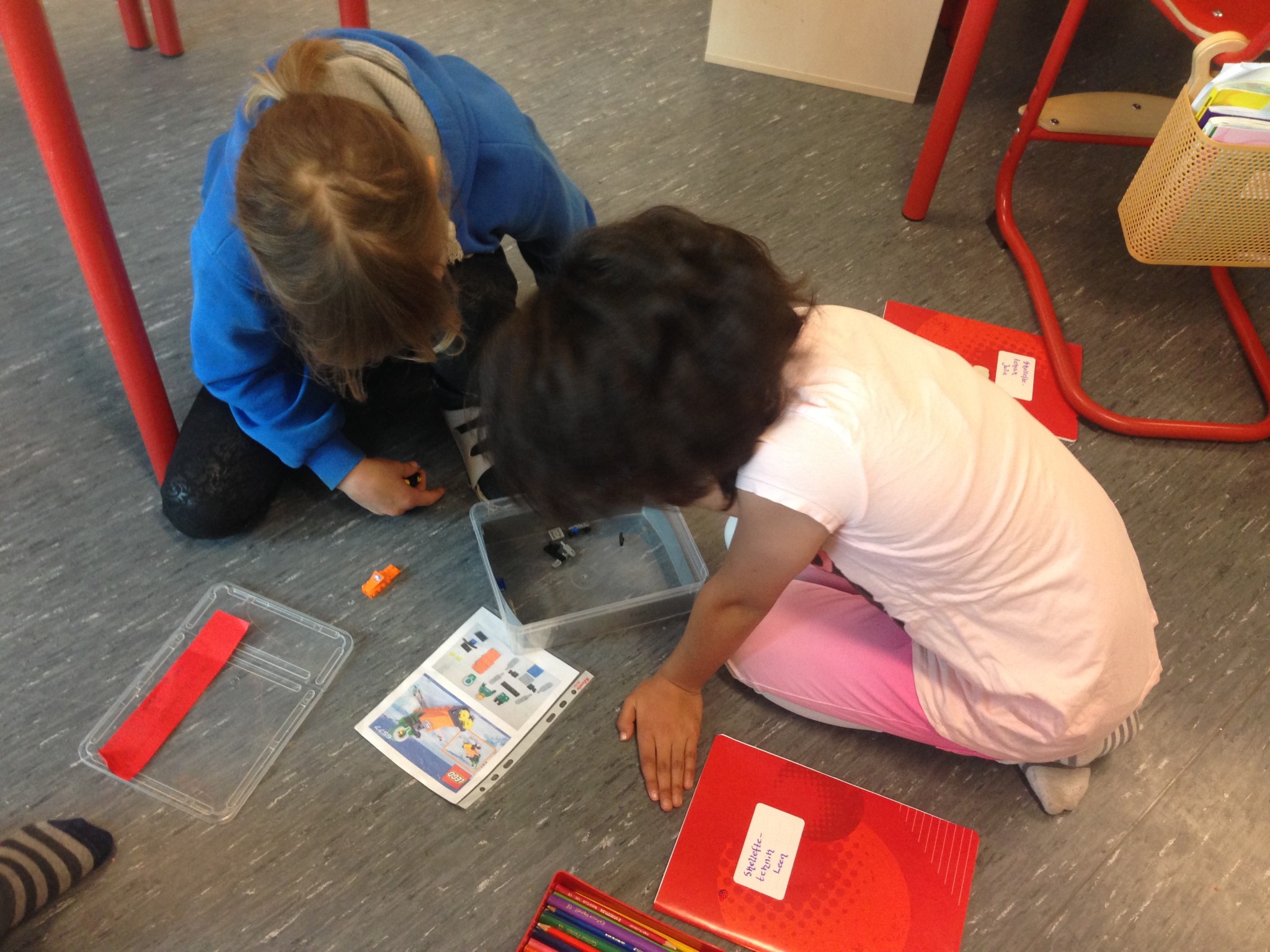 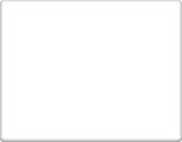 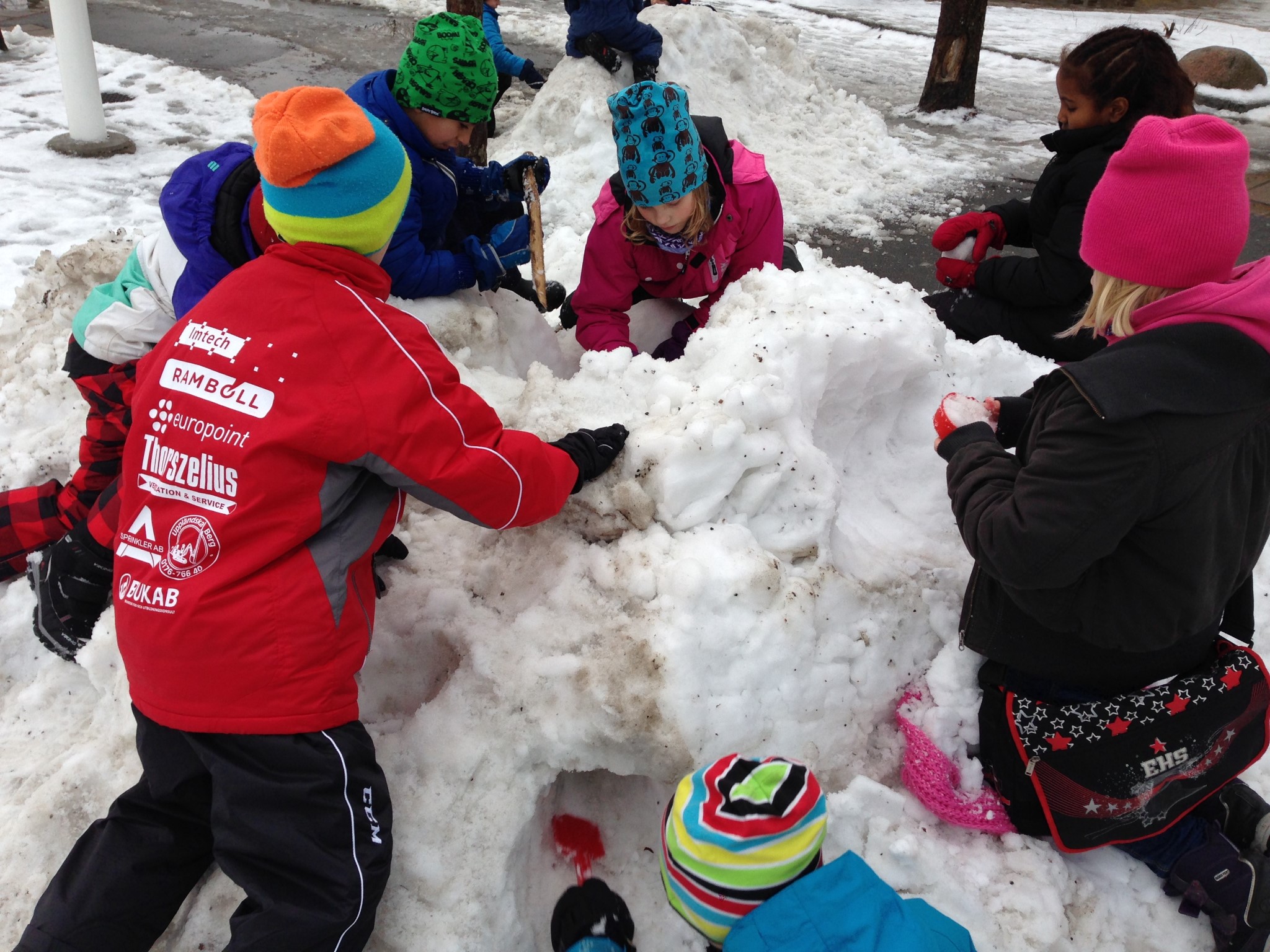 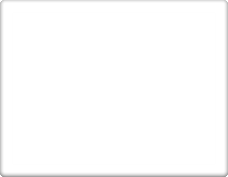 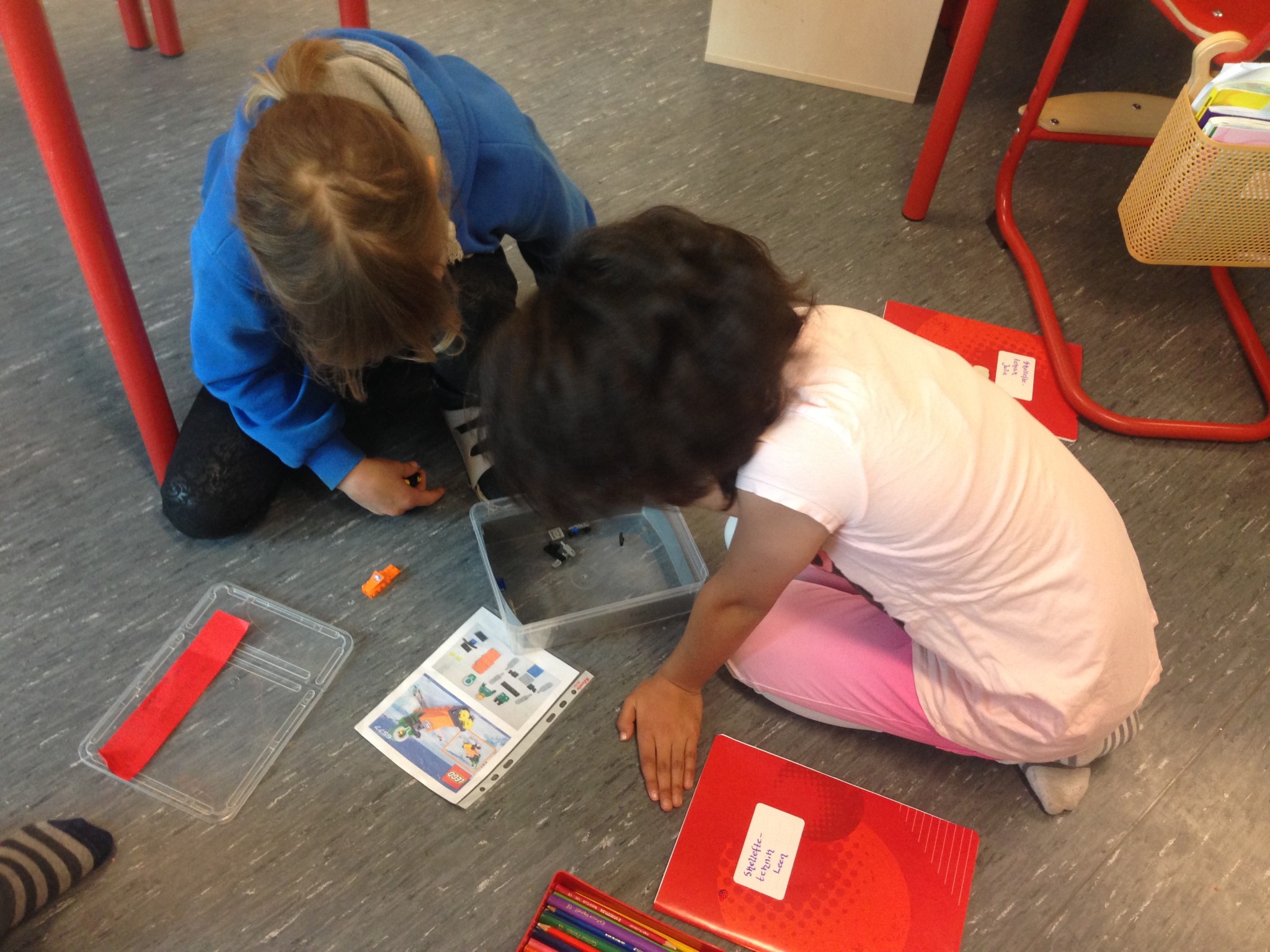 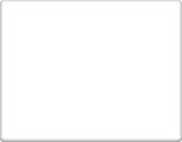 